IEEE P802.11
Wireless LANsAbstractThis submission proposes text changes to:Table Table 35-6 – Indication of supported channel widths by an EHT STA.Rx procedure of EHT-SIG portion.EHT-SIG portionInterpretation of a Motion to AdoptA motion to approve this submission means that the editing instructions and any changed or added material are actioned in the TGbe Draft 1.4.  This introduction is not part of the adopted material.Editing instructions formatted like this are intended to be copied into the TGbe Draft (i.e. they are instructions to the 802.11 editor on how to merge the text with the baseline documents).TGbe Editor: Editing instructions preceded by “TGbe Editor” are instructions to the TGbe editor to modify existing material in the TGbe draft.  As a result of adopting the changes, the TGbe editor will execute the instructions rather than copy them to the TGbe Draft.Discussions related to supported channel width: Although spec saying reserved bits are set to 0, it was identified few vendors don’t follow in HE STA. Propose to add text and make sure EHT STA set reserved to 0.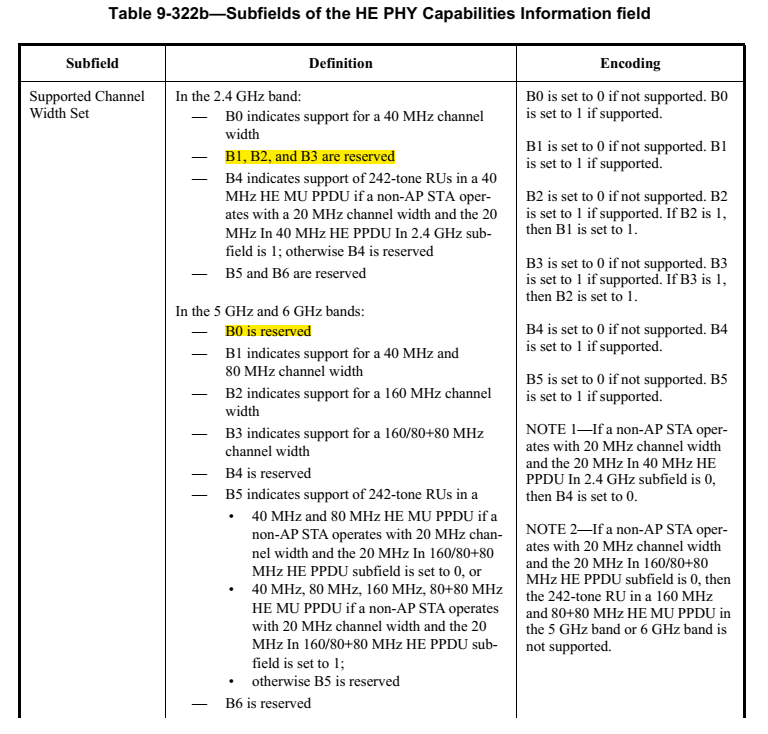 To TGbe editor: please change Table 35-6 as following (changes to the table are on top of the changes to the same table in DCN 1220r1):Table 35-6 – Indication of supported channel widths by an EHT STADiscussions related to STA-ID:Existing text in Rx procedure and Table 36-40—(User field format for a non-MU-MIMO allocationin EHT-SIG) assume receiver is non-AP STA, and require receiver to match STA-ID in EHT-SIG of the PPDU with its own STA-ID. Need to create exception for UL PPDU addressed to AP.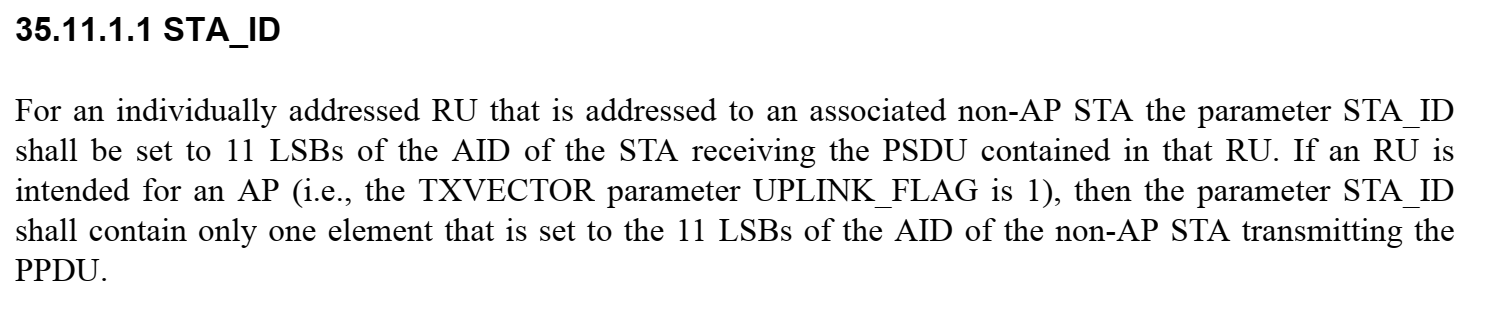 To TGbe editor: please make the following changes based on D1.4:If the received PPDU is EHT MU PPDU, the PHY entity shall begin receiving the EHT-SIG, EHT-STF, and EHT-LTF for EHT MU PPDU as shown in Figure 36-83 (PHY receive procedure for an EHT MU
PPDU). The PHY entity shall check the CRC of the Common field of EHT-SIG.
— (#5485)If the CRCs protecting the Common field of EHT-SIG are valid, for all supported modes,
unsupported modes and Validate indication, the PHY entity shall maintain PHYCCA.indication(BUSY, channellist) primitive for the predicted duration of the transmitted PPDU, as
defined by RXTIME in Equation (36-109)(#7274)(#2624), unless it receives a PHYCCARESET.request primitive before the end of the PPDU for instance during spatial reuse
operation as described in 35.10 (EHT Spatial reuse operation(#5444))(#5495). A Validate EHT-SIG
indication is defined as (#7274)a field value of a subfield either in the EHT-SIG common field or in
the receiver’s own user field being set to a Validate state.
— (#5485)If the CRCs protecting the Common field of the EHT-SIG are valid, the PHY entity shall
search for intended STA-ID in each User field. If an intended STA-ID is detected in a user encoding
block(#7280) or in the common encoding block of EHT-SIG (STA-ID can be present in the common encoding block of EHT-SIG) with valid CRC, and an unsupported mode or a Validate EHT-SIG
indication is not indicated, the PHY entity shall continue receiving the EHT-STF right after the
EHT-SIG.
— (#5485)If the CRCs protecting the Common field of the EHT-SIG are valid and no intended STA-ID
is detected in all the User fields, the PHY entity shall issue a PHYRXSTART.indication(RXVECTOR) then issue a PHY-RXEND.indication(Filtered).
— (#5485)If the CRCs protecting the Common field of the EHT-SIG are valid and an intended STA-ID
is detected, but an unsupported mode or a Validate EHT-SIG indication is indicated in EHT-SIG field, the PHY shall issue a PHY-RXSTART.indication(RXVECTOR) then issue a PHYRXEND.indication(UnsupportedRate) primitive.— (#5485)If the CRCs protecting the Common field of the EHT-SIG are not valid, the PHY shall issue
the error condition PHY-RXEND.indication(FormatViolation) primitive and maintain PHYCCA.indication(BUSY, channellist) primitive for the predicted duration of the transmitted PPDU
derived from the LENGTH field in L-SIG as defined in Equation (36-108)(#2625) unless it receives
a PHY-CCARESET.request primitive before the end of the PPDU for instance during spatial reuse
operation as described in 35.10 (EHT Spatial reuse operation(#5444))(#5495).Table 36-40—User field format for a non-MU-MIMO allocationTable 36-40—User field format for a non-MU-MIMO allocation (continued)Proposed changes to the table of supported channel widthProposed changes to the table of supported channel widthProposed changes to the table of supported channel widthProposed changes to the table of supported channel widthProposed changes to the table of supported channel widthDate:  2022-03-10Date:  2022-03-10Date:  2022-03-10Date:  2022-03-10Date:  2022-03-10Author(s):Author(s):Author(s):Author(s):Author(s):NameAffiliationAddressPhoneemailXiaogang ChenIntel2111 NE 25th Ave, Hillsboro, OR, 97124Xiaogang.c.chen@Intel.comOperating BandMaximum supported channel widthSupported Channel Width Set subfield in the HT Capabilities elementSupported Channel Width Set and the Extended NSS BW Support subfields in the VHT Capabilities element
(See Table 9-311)Supported Channel Width Set subfield in the HE Capabilities elementSupport For 320 MHz in 6 GHz subfield in the EHT Capabilities element2.4 GHz20 MHz0N/ASet B0 to 002.4 GHz40 MHz1N/ASet B0 to 105 GHz20 MHz
(See NOTE)0Set to indicate support for up to 80 MHzSet B1 to 0, B2 to 0, B3 to 005 GHz80 MHz1Set to indicate support for up to 80 MHzSet B1 to 1,
B2 to 0, B3 to 005 GHz160 MHz1Set to indicate support for up to 160 or 80+80 MHzSet B1 to 1,
B2 to 106 GHz20 MHz (See NOTE)N/AN/ASet B1 to 0, B2 to 0, B3 to 006 GHz80 MHzN/AN/ASet B1 to 1,
B2 to 0, B3 to 006 GHz160 MHzN/AN/ASet B1 to 1,
B2 to 106 GHz320 MHzN/AN/ASet B1 to 1,
B2 to 11NOTE – This corresponds to the 20 MHz-only non-AP EHT STA.  An EHT AP does not use this setting.NOTE – This corresponds to the 20 MHz-only non-AP EHT STA.  An EHT AP does not use this setting.NOTE – This corresponds to the 20 MHz-only non-AP EHT STA.  An EHT AP does not use this setting.NOTE – This corresponds to the 20 MHz-only non-AP EHT STA.  An EHT AP does not use this setting.NOTE – This corresponds to the 20 MHz-only non-AP EHT STA.  An EHT AP does not use this setting.NOTE – This corresponds to the 20 MHz-only non-AP EHT STA.  An EHT AP does not use this setting.BitSubfieldNumber of bitsDescriptionB0–B10STA-ID11(#2198)(#7222)Set to a value of the TXVECTOR parameter STA-ID (see 35.11.1.1 (STA_ID)).B11–B14MCS4(#5426)If the STA-ID subfield is not equal to 2046, this subfield indicates the following modulation and coding scheme:Set to n for EHT-MCS n, where n = 0, 1, ¼, 15 .Set to an arbitrary value if the STA-ID subfield is equal to 2046.(#5426)If the value of STA-ID subfield matches the user’s STA-ID and if dot11EHTBaseLineFeaturesImplementedOnly equals true, the value of EHT-MCS 14 or EHT-MCS 15 is Validate if the condition described in 36.1.1 (Introduction to the EHT PHY) is not met. If the value of STA-ID subfield does not match the user’s STA-ID and if dot11EHTBaseLineFeaturesImplementedOnly equals true, all values are Disregard.B15Reserved1Reserved and set to 1.(#1353)(#1355)(#5426)If the value of STA-ID subfield matches the user’s STA-ID and if dot11EHTBaseLineFeaturesImplementedOnly equals true, the Reserved subfield is Validate. If the value of STA-ID subfield does not match the user’s STA-ID and if dot11EHTBaseLineFeaturesImplementedOnly equals true, the Reserved subfield is Disregard.BitSubfieldNumber of bitsDescriptionB16–B19NSS4(#1566)(#2644)(#5426)If the STA-ID subfield is not equal to 2046, it indicates the number of spatial streams for up to eight spatial streams.(#5426)Set to the number of spatial streams minus 1.(#5426)Set to an arbitrary value if the STA-ID subfield is equal to 2046.(#5426)If the value of STA-ID subfield matches the user’s STA-ID and if dot11EHTBaseLineFeaturesImplementedOnly equals true, other values are Validate. If the value of STA-ID subfield does not match the user’s STA-ID and if dot11EHTBaseLineFeaturesImplementedOnly equals true, all values are Disregard.B20Beamformed1(#7225)If the STA-ID subfield is not 2046, this subfield is used to indicate transmit beamforming:Set to 1 if a beamforming steering matrix is applied to the waveform in a non-MU-MIMO allocation.Set to 0 otherwise.Set to an arbitrary value if the STA-ID subfield is 2046.B21Coding1(#5426)If the STA-ID subfield is not equal to 2046, this subfield indicates whether BCC or LDPC is used: Set to 0 for BCC.Set to 1 for LDPC.Set to an arbitrary value if the STA-ID subfield is 2046.(#5426)f the value of STA-ID subfield does not match the user’s STA-ID and if dot11EHTBaseLineFeaturesImplementedOnly equals true, all values are Disregard.